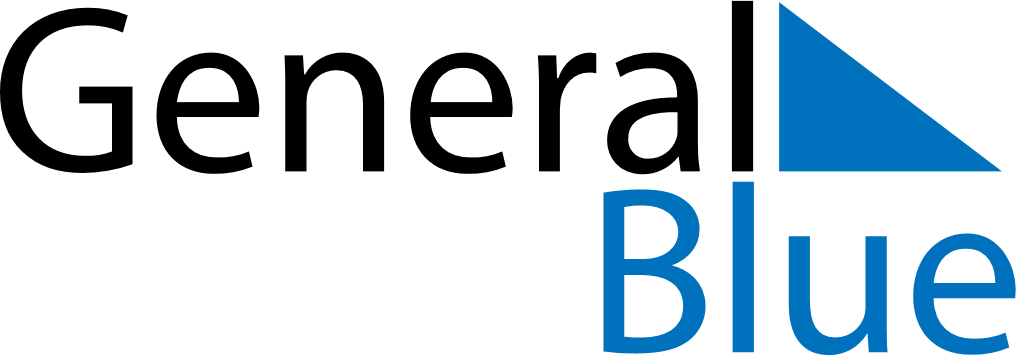 March 2019March 2019March 2019March 2019March 2019March 2019Svalbard and Jan MayenSvalbard and Jan MayenSvalbard and Jan MayenSvalbard and Jan MayenSvalbard and Jan MayenSvalbard and Jan MayenSundayMondayTuesdayWednesdayThursdayFridaySaturday123456789Carnival10111213141516171819202122232425262728293031NOTES